Игры со шнуркамиЦель: доставить детям радость и удовольствие от игры со шнурками.Задачи:- учить игровым действиям;- совершенствовать мелкую моторику пальцев;- развивать усидчивость, терпение.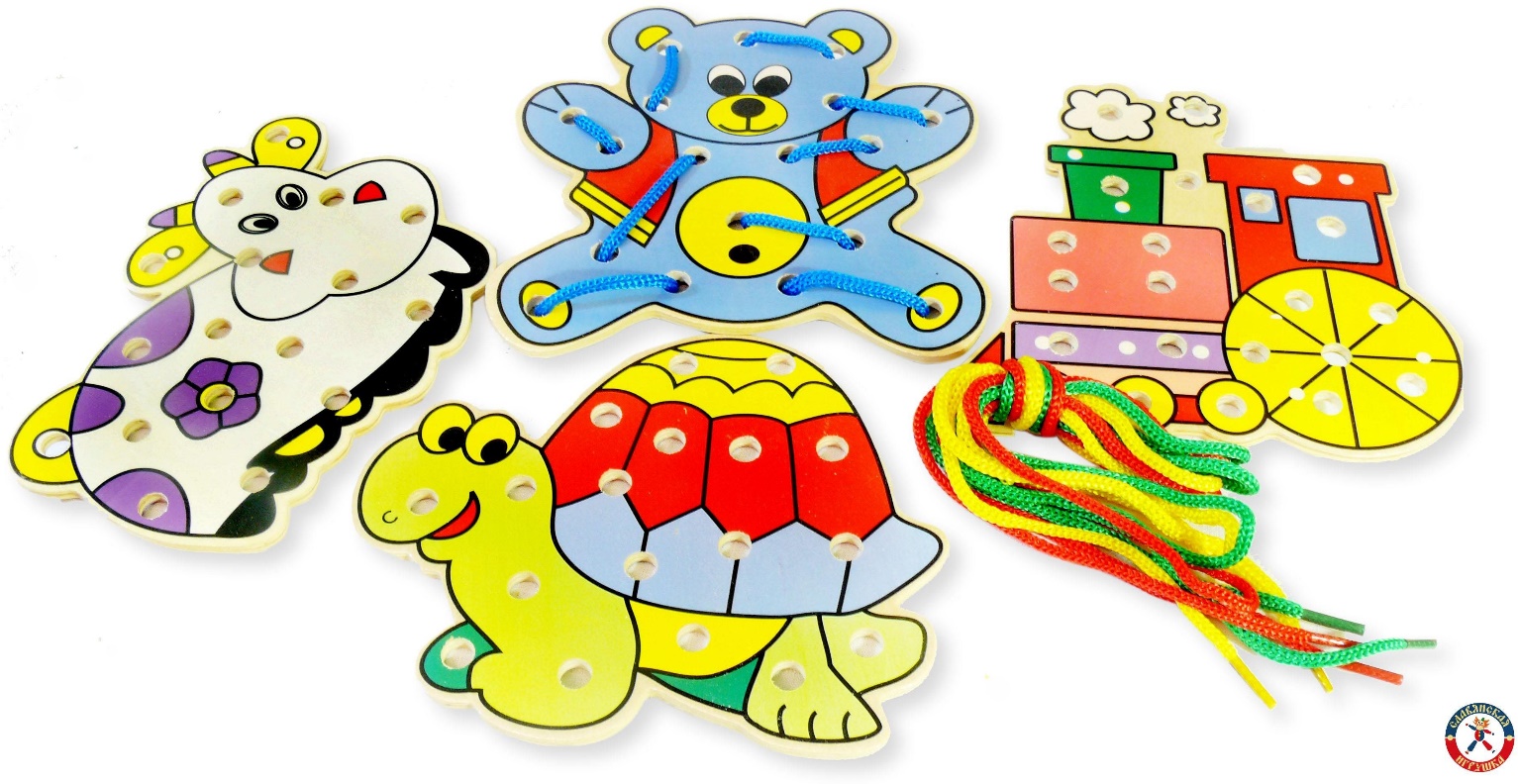 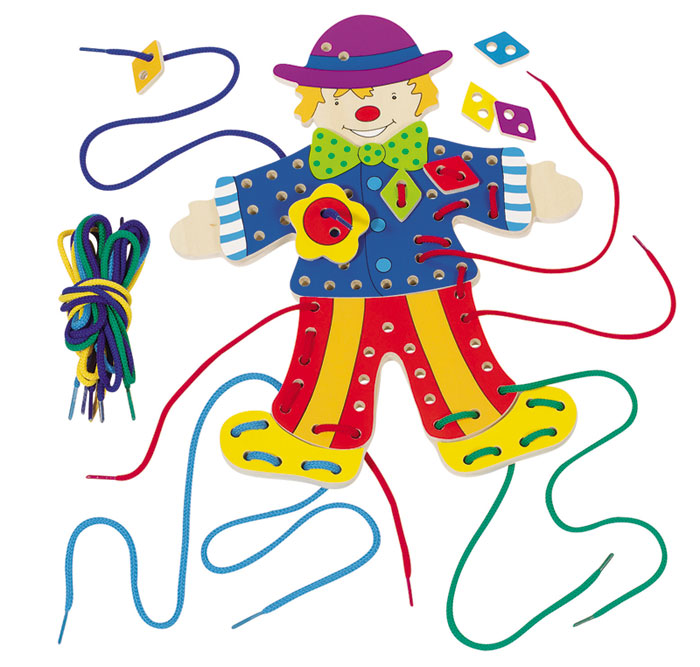 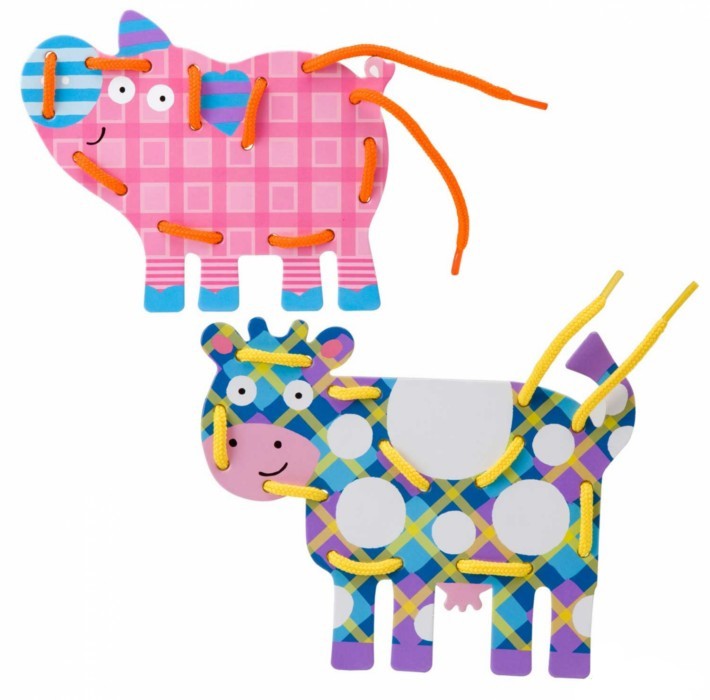 